NAME: __________________________   	Date: ___________ Period ________ Doc #:66Ecology Test Review - LevelEach step in the transfer of energy and matter within a food web is called a __________  (food) level. What do each of the following eat:  a.   Omnivores ______________________  b. Carnivores ______________________Herbivores ______________________ d. Decomposer ______________________What is the difference between an autotroph and a heterotroph? _______________________________________________________________________________________What percent of the energy is stored by an organism and available to be passed on to the next trophic level?  __________  What happens to the rest of the energy? _________________________________________________________________________________________What do the arrows in a food web/food chain represent? _________________________________What is the difference between a predator and a prey? ______________________________________________________________________________________________What would cause an increase in the predator population? _____________________________There are three types of symbiotic relationships- write the name next to each description:One species benefits.  One is harmed.  		_____________________One species benefits.  The other is unaffected.	_____________________Both species benefit.				_____________________For each of the following descriptions, label whether it is a primary or secondary consumer or both:Herbivores ________________Carnivores ________________Omnivores ________________Insect that feeds on plant _______________Frog that eats insects ________________Raccoon that feeds on grass and mice ________________What is the difference between an abiotic and biotic factor? ______________________________________________________________________________________Name 2 examples of biotic factors:  __________________, ___________________Name 2 examples of abiotic factors: __________________, ___________________Define Food Web:  __________________________________________________________All the energy in a food web is provided initially by what? _____________________________________________________________________________What is a limiting factor? _____________________________________________________Define ecological niche. ______________________________________________________________________________________________________________________What are three ways in which the carbon cycle can be disrupted?a. ____________________   b.  __________________ c. _____________________What are three ways in which carbon cycles through the biosphere?a. ______________________   b.  _____________________ c. _______________________Define biome:  _____________________________________________________________For each Biome write an adaptation for an organism in that Biome. (Use your biome booklet)*Be able to identify Biomes based on their characteristics. Study your Biome Chart*Tundra ________________________________________________________________ _______________________________________________________Taiga _________________________________________________________________ _______________________________________________________Savanna _______________________________________________________________ _______________________________________________________Grassland ______________________________________________________________ _______________________________________________________Tropical Rainforest________________________________________________________ _______________________________________________________Temperate  ________________________________________________________ _______________________________________________________Desert _________________________________________________________________________________ _______________________________________________________a) Label each trophic level on the energy pyramid:b) Label each level with producer or type of consumer.On what trophic level would you find the greatest 	amount of biomass? ______________________Define ecological succession: _____________________________________________________________________________ Succession begins on soil (pre-existing environments) _______________ Succession begins on newly exposed surfaces.  *Be able to identify examples of succession. Look over the examples provided in your succession worksheet.*Explain the difference between Primary and Secondary Succession including the Pioneer Species of both.  ______________________________________________________________________________________________________________________________________________________________________________________________________________________ Define population: __________________________________________________________What happens to a population when it reaches its carrying capacity? ______________________________________________________________________________What role do bacteria play in the Nitrogen Cycle? ___________________________________	_________________________________________________________ What would happen if an organism in the nitrogen cycle is removed (ex: plants or bacteria)? _________________________________________________________Why can we not consume Nitrogen straight from the atmosphere?  _________________________________________________________________________________________________________________________________________________________________________________________________________________________________________________________Label the Carbon Cycle using the Carbon Cycle foldable that we made in class. 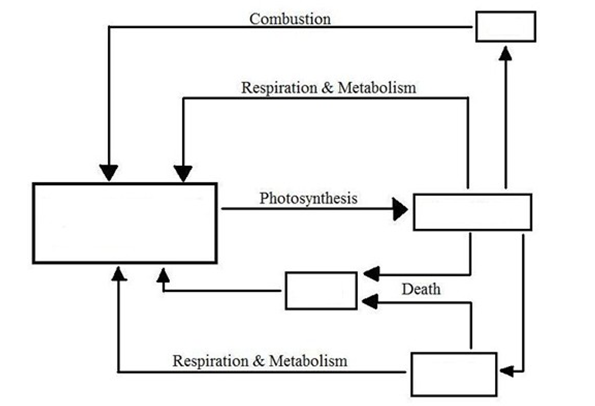  How does deforestation disrupt the carbon cycle?________________________________________________________________________________________________________________________________________________________________________The following is an example of a food web. Name the following using the food web.Producers: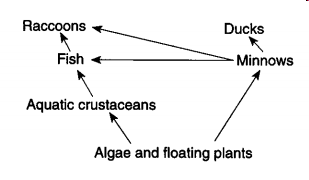 Primary Consumers:Secondary Consumers: Herbivores:Carnivores:Omnivores:  Describe an example of a symbiotic relationship for each type, including explaining why it would be that type of relationship:Mutualism ___________________________________________________________________________________________________________________________Parasitism____________________________________________________________________________________________________________________________Commensalism_________________________________________________________________________________________________________________________If the producers in an ecosystem were to start out with 30,000 calories, write how many calories would be available at each subsequent trophic level:34. For the following Food Web, label EACH organism with its consumer levels (many will be more than one!) and it’s trophic levels (many will be more than one!).  THEN fill in the chart.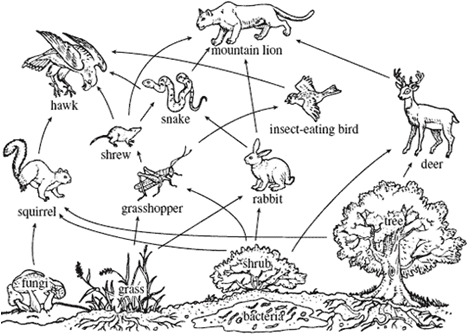 35. For the following Food Web, label EACH organism with its consumer levels (many will be more than one!) and it’s trophic levels (many will be more than one!).  THEN answer the multiple choice question.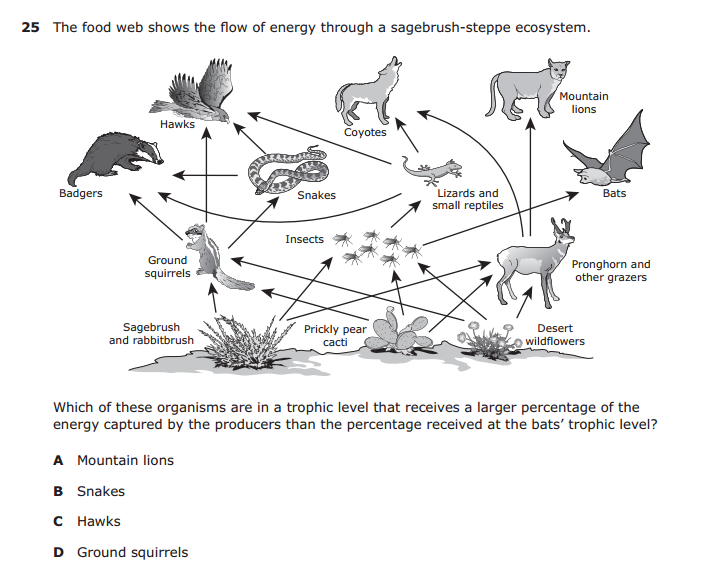 PRODUCER30,000 caloriesPRIMARY CONSUMERSSECONDARY CONSUMERSTERTIARY CONSUMERSOrganismLevels of ConsumerTrophic LevelsRabbitDeerGrasshopperSquirrelSnakeMountain LionHawk